	Jméno: _____________________________________________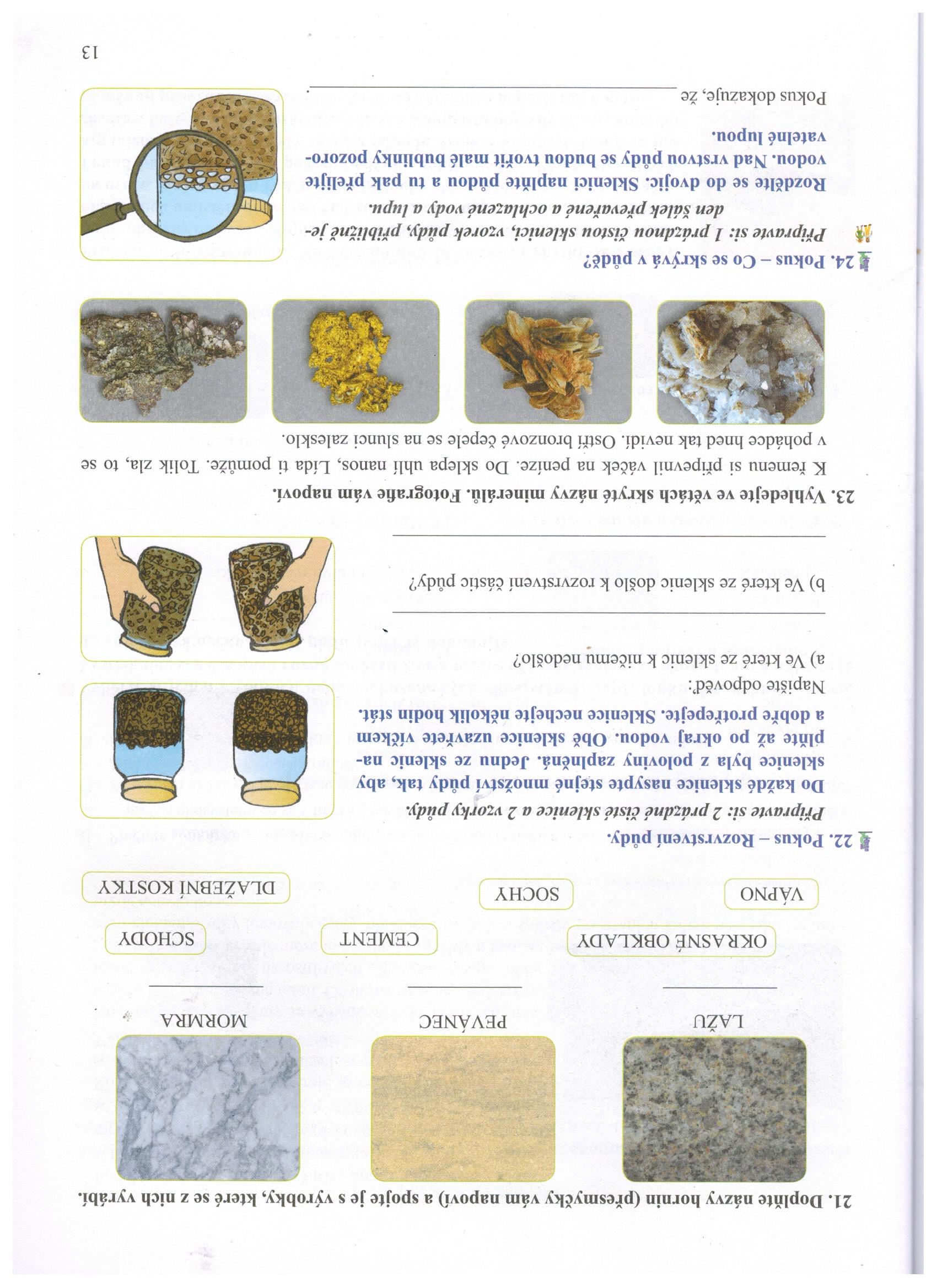 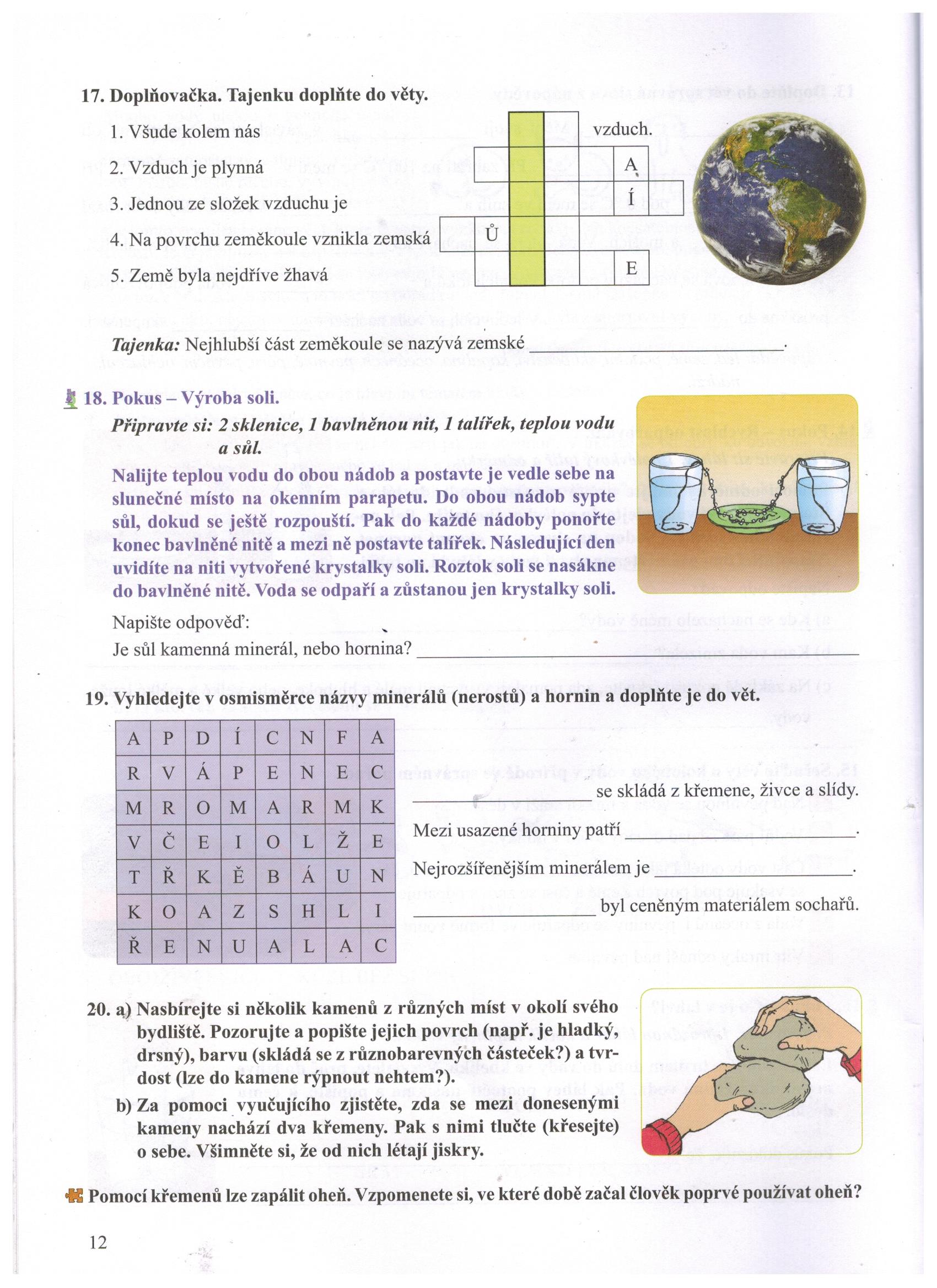 